EXAMEN SCHEIKUNDE VWO 1980 EERSTE TIJDVAK, uitwerkingenFluorescentie	1980-I(I)Sn2+(aq) + Tl3+(aq) + 3Cl(aq)  Sn4+(aq) + TlCl32(aq)Het oxidatiegetal van Sn verandert hierbij van +2 naar +4 (Sn2+	 Sn4+ + 2e) en dat van Tl
van +3 naar +1 (Tl3+ + 3Cl + 2e  TlCl32)Uit fig. 1.2 blijkt dat er reeds Sn2+-oplossing is gebruikt (0,06 mL) voordat fluorescentie begint op te treden. Dit wijst erop dat Sn2+ met een andere oxidator dan met Tl3+ heeft gereageerd:Sn2+(aq) + 2Fe3+(aq)  Sn4+(aq) + 2Fe2+(aq)Opmerking. Het Fe2+(aq)-ion geeft blijkbaar geen fluorescentie.Er zijn hier twee typen antwoorden mogelijk:I ReactiekinetischSn2+ reageert makkelijker met Fe3+ dan met Tl3+ (zie onderdeel b). Fe3+ is dus een sterkere oxidator dan Tl3+ Naast dit verschil in reactiviteit van de oxidatoren spelen ook hun concentraties een rol: Sn2+-ionen zullen hoofdzakelijk met Fe3+-ionen reageren, maar vanaf de eerste toevoeging komt ook reactie met Tl3+-ionen voor De hierbij gevormde TlCl32 -ionen geven echter geen fluorescentie, omdat ze weer snel door oxidatie met Fe3+-ionen in Tl3+ - en Cl-ionen worden omgezet Als [Fe3+] tijdens de titratie afneemt, reageren de Fe3+-ionen zowel minder vaak met Sn2+ als met TlCl32, terwijl de reactie tussen Sn2+- en Tl3+-ionen blijft doorgaan. Het gevolg is een beginnende fluorescentie (van TlCl32) voordat alle Fe3+-ionen zijn weggenomen.II M b v. redoxpotentialenEen redoxkoppel kan in een oplossing een bepaalde redoxpotentiaal veroorzaken Zijn er meerdere redoxkoppels aanwezig, dan hoort daarbij een gemeenschappelijke (evenwichts) potentiaalVolgens Nernst (zie BINAS, tabel 36) geldt dan bijv.:De uitdrukking achter het log-teken komt overeen met de evenwichtsconstante K van het volgende evenwicht: TlCl32 + 2Fe3+  Tl3+ + 3Cl + 2Fe2+Hieruit volgt, dat er naast Fe3+ altijd (fluorescerend) TlCl32 zal zijn, maar de concentratie hiervan wordt pas meetbaar, indien [Fe3+] sterk is afgenomen (door reactie met Sn2+-ionen) en het evenwicht naar links is verschovenOpmerking. Let erop dat  in de uitwerking wordt gekwadrateerd, hetgeen noodzakelijk is om een gemeenschappelijke factor  voor het logaritmeteken te krijgenVoor de titratie van Tl3+ is 0,20  0,08 = 0,12 mL van 8,0 104 molair tin(II)chloride-oplossing gebruikt, waarin 0,96104 mmol Sn2+ voorkomt Het monster van 10,0 mL zoutoplossing bevatte dus ook 0,96104 mmol Tl3+ (zie reactievergelijking bij onderdeel 1  [Tl3+] = 0,96104 mmol/10,0 mL = 0,96105 mmol mL1 = 0,96105 mol L1Dimerisatie	1980-I(II)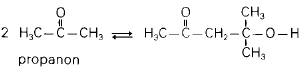 	(aceton)	4-hydroxy-4-methylpentaan-2-onsnelI	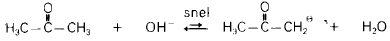 II	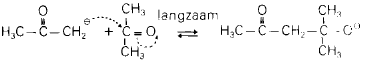 III	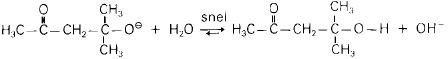 Opmerking: Het gebruik van elektronenformules (waarin alle elektronenparen, ook de niet-bindende zijn aangegeven) geeft een duidelijker beeld van het mechanisme van een reactie. Er zijn hier echter structuurformules gebruikt, omdat dat in de opgave werd gevraagd.Zolang er zuur aanwezig is, zullen de toegevoegde OH-ionen bij voorkeur hiermee reageren i.p.v. met (het zeer zwakke zuur) propanon. De enkele (organische) negatieve ionen die toch via stap 2.I worden gevormd, worden met het aanwezige zuur weer snel in propanon omgezet, omdat de dimerisatie (stap 2.II) veel langzamer verloopt (zie uitwerking onderdeel 2)Het equivalentiepunt is bereikt na 4 minuten. De KOH-oplossing werd toegevoegd met 12,5103 mL per minuut, zodat 4 × 12,5103 = 5102 mL van 1,00 molair KOH-oplossing is gebruikt. Hiermee is 510-2 mmol (éénbasisch) stearinezuur geneutraliseerd.
5 102 mmol stearinezuur (C17H35COOH, BINAS tabel 67B) heeft een massa van 5102 × 284 = 1420102 mg = 14,2 mg. In 15,0 mg kaarsvet is het gehalte stearinezuur dus 100% = 94,7% (afronden op drie significante cijfers).Opmerking: In het (kleine) diagram, zoals hier weergegeven, is meting van de tijd t.g.v. de lijndikte van de curve niet mogelijk in drie significante cijfers. In de praktijk zal deze tijdmeting nauwkeuriger geschieden door een meer uitgerekte tijdas te kiezen (bijv. elke mm is 2 seconden).De neutralisatie- en dimerisatie-enthalpie worden bepaald per mol. De neutralisatie heeft (volgens onderdeel 8 slechts betrekking op 5102 mmol, terwijl de dimerisatie een veel groter aantal mol propanon betreft (volgens gegeven: 12% van 4 g propanon, M = 58, dus 0,48 g =  mol =
8,3 mmol)Ondanks de (misschien) lagere dimerisatie-enthalpie (per mol) zal dimerisatie van het ruim honderdvijftigvoudige aantal moleculen propanon voor een groter warmte-effect zorgen dan de neutralisatie van het relatief kleine aantal moleculen stearinezuur.Opmerking In tegenstelling tot de neutralisatiereactie is voor de dimerisatiereactie geen equivalente hoeveelheid OH-ionen noodzakelijk; OH-ionen worden bij stap 6 III weer teruggevormd en hebben dus een katalytische werking.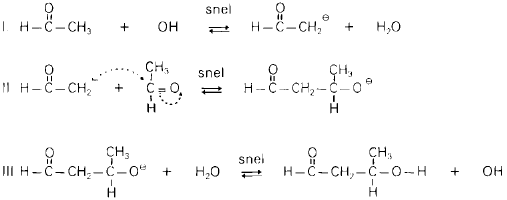 In tegenstelling tot propanon kan ethanol snel dimeriseren (stap 10.II is veel sneller dan stap 6.II). Hierdoor kan de dimerisatiereactie concurreren met de snelle terugreactie van het (organische) negatieve ion met aanwezig zuur: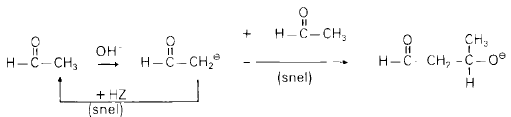 Een bepaald deel der OH -ionen heeft op deze wijze de dimerisatie op gang gebracht (met warmteeffect!) voordat alle HZ is geneutraliseerd.Acetylcholine	1980-I(III)De formule van cholinechloride hoeft niet gegeven te zijn, want deze kan uit die van de ester, m b v de onderstaande hydrolysereactievergelijking, worden afgeleid.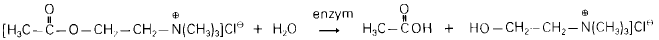 	ethaanzuur	cholinechlorideIndien de esterconcentratie [A] hoog is, zal het evenwicht E + A  EA sterk naar rechts liggen. Een verhoging van [A] zal dan geen meetbare verhoging van [EA] opleveren, m.a.w het vrije enzym E is al nagenoeg geheel in enzym-estercomplex EA omgezet.De snelheid van de hydrolysereactie wordt bepaald door de langzame tweede stap en deze is van [EA] afhankelijk. Omdat [EA] vrijwel constant blijft bij verder toenemende [A], zal ook de hydrolysesnelheid een maximale waarde vertonen, onafhankelijk van [A].Bij onderdeel 6 bleek reeds dat de hydrolysesnelheid afhankelijk is van [EA] Indien dezelfde maximale hydrolysesnelheid kan worden bereikt, betekent dat, dat dezelfde [EA] als in 6 kan worden bereikt. Dit is niet mogelijk als een gedeelte van E blijvend in ER zou zijn omgezet; dit is wel mogelijk via twee evenwichtsreacties, waarvan de ligging door [A] kan worden beïnvloed:	(2)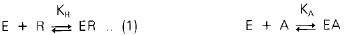 Indien [A] sterk wordt verhoogd, verschuift het evenwicht (2) naar rechts. De hierdoor veroorzaakte afname van [E] doet evenwicht (1) naar links verschuiven. Bij voldoend hoge [A] kan zo weer vrijwel alle E in EA worden omgezet (zoals bij onderdeel 6).Bij tetraëthylammoniumchloride heeft  de grootste waarde, zodat het evenwicht
E + R  ER hier sterker naar rechts ligt Er is daardoor een groter percentage van E geblokkeerd (in de vorm van ER) dan bij tetramethylammoniunnchloride, zodat voor de vorming van EA minder E beschikbaar is. Het gevolg is dat [EA] lager is bij tetraethyl- dan hij tetramethylamrnoniumchloride. De reactiesnelheid is afhankelijk van [EA]; daarom zal tetraëthylammoniumchloride de snelheid het meest verlagenDe reactie met kwikzouten is niet omkeerbaar, zodat een gedeelte van het enzym onwerkzaam wordt gemaakt. De grootst mogelijke [EA] en daarmee ook de grootst mogelijke hydrolysesnelheid is nu afhankelijk van de hoeveelheid E die niet met kwikzouten heeft gereageerd en deze is altijd lager dan de oorspronkelijke hoeveelheid E (vrij enzym).Polarografie	1980-I(IV)Mogelijke notaties:	K+(aq) + Hg(I) + e  K(Hg) + aqof	K+ + Hg + e  KHgof	K+(aq) + e  K(s) gevolgd door, K(s)  K(Hg)Opmerkingen
1 De laatste manier van opschrijven maakt niet duidelijk waarom K niet met water reageert
2 Vermijd de notatie K+(aq) + Hg (l)  KHg, omdat Hg gelezen wordt als de aanduiding van een (niet bestaand) negatief kwikion.Bij het toenemen van het aangelegde potentiaalverschil ontstaan elektrolyseproducten, die, reeds in zeer kleine hoeveelheden, een galvanisch element (elektrochemische cel) vormen. Daardoor ontstaat er tussen de elektroden een e.m.k., die de aangelegde spanning tegenwerkt en waarvan de grootte wordt bepaald door de aard van de beide redoxkoppels, die bij de elektroden voorkomen (bij de + elektrode is dit altijd het koppel Hg/HgCl, bij de elektrode in dit geval Zn (Hg)/Zn2+, zie BINAS, tabel 48). Pas als het aangelegde potentiaalverschil groter is dan de tegen-EMK (V > V1) gaat de elektrolysereactie overheersen Dan treedt netto-ladingsoverdracht op bij de elektroden, waardoor er een stroom zal gaan lopen.Bij het opvoeren van de elektrolysespanning krijgt de negatieve elektrode een steeds lagere (sterker negatieve) potentiaal. Vanaf een zeker moment (V = V2) worden er uit de grenslaag bij de negatieve Hg-elektrode meer Zn2+-ionen door het kwik opgenomen, dan er uit de rest van de oplossing kunnen toestromen. In de grenslaag wordt de zinkionenconcentratie daardoor zeer gering; de aanvoer van Zn2+ -ionen zal dan alleen warden bepaald door de diffusiesnelheid van deze ionen en die is groter naarmate [Zn2+] buiten de grenslaag groter is. Ook de stroomsterkte wordt alleen bepaald door de constante concentratie van Zn2+ -ionen (zie tekst boven onderdeel 17 van de opgave).Opmerking. De vergroting van het aangelegde potentiaalverschil (dus grotere, elektrische veldsterkte) blijkt vanaf een zekere waarde geen invloed meer te hebben op de aanvoer van Zn2+-ionen Dit kan worden verklaard door aan te nemen dat ook de tegen-EMK groter wordt door afnemende [Zn2+] (denk aan formule van Nernst). Een andere verklaring luidt dat er steeds sterker een opeenhoping van K+-ionen in de grenslaag optreedt, die het elektrische veld van de sterker negatieve Hg-elektrode tegenwerkt.Bij een (relatief) groot potentiaalverschil (V = V3) wordt de druppelende kwikelektrode dermate negatief, dat hij ook aangevoerde K+-ionen kan opnemen. Omdat deze in hoge concentratie rond de elektrode (druppel) aanwezig zijn, is een sterke stroomtoename mogelijk bij toenemend potentiaal-verschil (V > V3)Cu2+-ionen reageren het makkelijkst met de negatieve Hg-elektrode (bij V ≥ 0,4 volt), bij V = 0,9 volt begint de reactie van Cd2+ ionen, bij V = 1,4 volt die van Zn2+- en pas hij V = 2,3 volt die van K+-ionen. Er zal daarom een trapsgewijze verhoging van de stroomsterkte I optreden tot aan de som van alle grensstromen, zoals weergegeven in het onderstaande polarogram.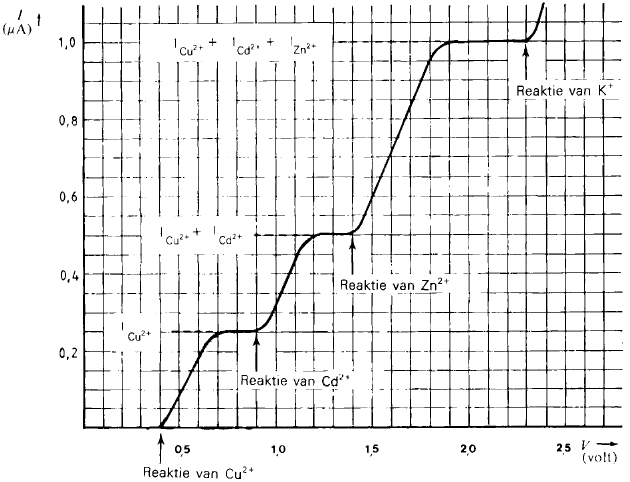 